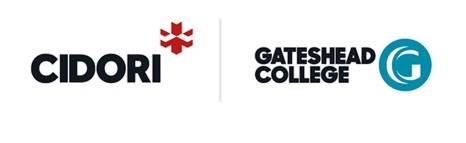 Pre-employment Tutors – Job Description				Reports to the Operational MangerResponsibilities Include:Planning and delivering teaching, learning and assessment in a classroom style setting.Assessing, recording and analysing learner performance.Providing prompt and constructive feedback to learners in writing and face-to-face.Maintaining accurate records of assessments to meet company and awarding body requirements.Ensuring learning and assessment strategies used are inclusive (regardless of gender, age, origin, etc.).Completing all administrative work concerned with the assessments to required standards and timescales.Co-operating with the Internal Quality Auditor to carry out verification/moderation as required.Contributing to standardisation meetings and implementing ongoing quality improvements.Consistently demonstrating high standards of professional conduct and customer careAny other duties, as required, appropriate to the scale of the post.What will you need to be able to do the job?Qualifications, Experience & RequirementsEssential:A minimum of a level 3 teaching qualification/Certificate in Teaching/PTTLSProven experience of delivering CSCS or Workskills/Employability programmesGood/Outstanding teaching practiceStrong Maths, English and IT SkillsWillingness to travel and work at the different sites within the regionDesirable:A recognised Assessor AwardA recognised Internal Verifier qualificationIOSH or other Health and Safety qualificationRelevant industrial experience of working in the construction or related sectorAbility to offer other vocational subjects i.e.  security, rail, health, manufacturingQualified Maths and English TeacherSpecial requirementsEnhanced DBS Clearance which is satisfactory to the CollegeRight to work in the UK2 References which are satisfactory to the CollegeMedical ClearanceEvidence of qualification certificatesIf you still believe that you have what it takes to join this successful partnership and add value to our learners please apply now by submitting your CV,  but don’t take too long as the closing date for applications is midnight Sunday 21st January 2018.